Государственное бюджетное образовательное учреждение детский сад №8 общеразвивающего вида с приоритетным осуществлением деятельности по физическому развитию детей Пушкинского района Санкт-ПетербургаДетско-родительский клуб«Ладушки»                                        Для группы детей раннего возраста от 1,5 до 3 лет                           Конспектоткрытого тематического  развлеченияпо русской народной сказке «Курочка Ряба».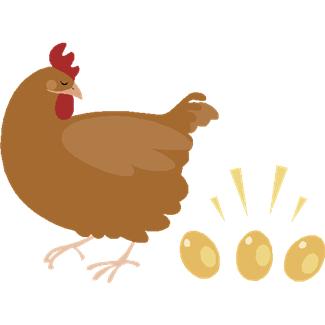  Воспитатели: Маидова Ф. А.                                    Сказка «Курочка Ряба»Задачи:-организация общения детско - родительского коллектива в ходе игр и  художественно - эстетической  деятельности.Цели НОД:Воспитательные:-формировать у ребенка умение слушать  рассказ взрослого; формировать эмоциональное благополучие детей во взаимодействии с предметно - пространственным окружением, формирование таких качеств, как интерес, любознательность, инициативность, эмоциональное сопереживание героям сказки.Обучающие:-совершенствовать общую моторику; обогащать словарный запас детей за счет звукоподражаний, имен существительных (дед, баба, мышка, яйцо), прилагательных  (простое, золотое) и глаголов (бил, не разбил, упало, разбилось, плачет, кудахчет); развивать слуховое внимание - повышение внимания к речи взрослого; совершенствовать мелкую моторику- рисование пальчиковыми красками и пальчиковая игра; развивать дыхание.Развивающие:-развивать зрительное  и слуховое внимание, умение вслушиваться в речь взрослого, развивать способность детей испытывать удовольствие от встречи с героями литературного произведения «Курочка Ряба».Педагогические технологии:-здоровье - сберегающие: подвижные игры, пальчиковая игра, развитие дыхания, развитие мелкой и общей моторики.Интеграция образовательных областей: -речевое развитие;-физическое развитие;-художественно-эстетическое развитие;-познавательное развитие;-социально - коммуникативное развитие.Оснащение:-набор ростовых кукол для показа сказки «Курочка Ряба»;-шапочки «Цыплят» для детей;-шапочка «Курочки» для воспитателя;-прищепки желтого цвета;-макет солнца и дождевой тучки;-пальчиковая краска желтого цвета;-одноразовые бумажные тарелочки (по количеству детей);-салфетки влажные;-обруч с лентами для игры «Карусель»;-угощение «Оладушки» от бабушки. Содержание игрового развлечения: Воспитатель: Вступительное слово -  автор Л. И.  Демчина.В группе «Ладушки» малышиПоиграют от души!Потанцуют и споют,Здесь друзей себе найдут!Здесь научатся дружить,С дружбой легче будет жить!А теперь, малыши, не робей,В круг вставайте побыстрей!Раз-два-три-четыре-пять-	Будем весело играть!♫ Игра-приветствие «Здравствуйте, ладошки!»   (Автор М. Картушина.)И. п.: дети   стоят в кругу, лицом к центру круга. Движения выполняются под пение и показ взрослого, можно подпевать. Здравствуйте, ладошки,Хлоп-хлоп-хлоп!                                        (хлопают в ладошки) Здравствуйте, ножки!Топ-топ-топ!                                                (топают ножками)Здравствуйте, щечки!Плюх-плюх-плюх!                                      (дотрагиваются ручками до щечек) Пухленькие щечки!Плюх-плюх-плюх!                                 (осторожно постукивают по щечкам)Здравствуйте, губки!Чмок-чмок-чмок!                                (вытягивают губы вперед и чмокают)Здравствуйте, зубки!Цок-цок-цок!                                        (стучат зубами) Здравствуй, мой носик!Бип- бип- бип!                                      (дотрагиваются до носика) Здравствуйте, ребята! Привет!                                               (машут ручкой) Здравствуйте, гости! Привет!           (показывают жест приветствия)Развитие мелкой моторики «Лучики для солнышка». Воспитатель:Солнышко, солнышко, загляни в окошко! Ребята, посмотрите солнышко наше без лучиков. А давайте сделаем солнышку лучики. (Дети по очереди прикрепляют к плоскостной фигуре солнышка  «лучики» - прищепки.)                  ♫Песня- игра «Я рисую солнышко»Развитие речевого дыхания.  Упражнение «Ветерок».Воспитатель:Посмотрите, тучка закрыла солнышко, и пошел дождик. Давайте подуем на капельки, чтобы солнышко выглянуло.♫ (Под музыку дети дуют на капельки и на тучку.)   Молодцы! Теперь солнышко снова греет нас и наших мамочек своими лучами! И я вас приглашаю поиграть  в карусель!♫ Исполняется песенка- игра «Карусель»  ( из сборника игр к программе «Воспитание в детском саду», сост. Е. Г. Батурина)Раз-два-три-четыре-пять-Карусель зовет играть.Еле-еле, еле-елеЗавертелись карусели,А потом, потом, потомВсе бегом, бегом, бегом!Тише, тише, не спешите,Карусель остановите.Раз-два, раз-два-Вот и кончилась игра.-А теперь, мамы вместе с детками садитесь на  диван, сказка в гости к нам спешит Рассказывание сказки «Курочка Ряба»( Рассказывание и показ сказки  с помощью ростовых кукол, приостанавливаясь при появлении каждого героя.)       7. Развитие грамматической стороны речи.  (Предложить детям  имитировать движения: «бил- бил»- постукивать кулачком одной руки по пальчикам, сжатым в кулачок на второй руке, «не разбил»- развести руками.) -У кого жила курочка Ряба?- Какое яичко снесла курочка?-Кто разбил яичко? -А как мышка  пищит?-А какое яичко снесла курочка потом?-Как курочка  поет песенку  (Ко– ко -  ко) и машет крыльями?Воспитатель: Ребята, давайте мы с вами превратимся в цыпляток и поиграем. Мамочки,  помогайте надевать шапочки нашим  цыпляткам.  (Мамы надевают  детям шапки «цыплят») ♫8. Исполняется песенка-игра «Вышла курочка гулять» (Под музыку А. Филипенко воспитатель читает стихотворение Т. Волгиной, в соответствии с которым дети выполняют движения.)Вышла курочка гулять,Свежей травки пощипать,А за ней ребятки,Желтые цыплятки.Ко-ко-ко, ко-ко-ко-Не ходите далеко!Лапками гребите!Съели толстого жука,Дождевого червяка,Выпили водицыПолное корытце. 9.Рисование «Зернышек для курочки  Рябы» (Воспитатель предлагает детям нарисовать зернышки:  примакивать  указательный палец в краску,  и оставлять отпечаток  на  бумажной  тарелочке.  Учить родителей использовать нетрадиционные техники рисования -  рисование  пальчиками используя пальчиковые краски)-Ребята, наша курочка проголодалась. Давайте мы с вами нарисуем зернышки  для  курочки Рябы.  Воспитатель:Вы сейчас порисовалиИ немножечко устали.Мы тарелочки возьмем,Курочку кормить пойдем.Воспитатель:-Какие вы молодцы, ребята! Нарисовали много зернышек для нашей курочки и накормили ее.-А за то, что вы накормили курочку- дедушка с бабушкой тоже приготовили для вас угощение, испекли вкусные оладушки. А на прощание бабушка хочет с вами поиграть в ладушки.♫ 10.Музыкально – ритмические  движения под песенку «Ладушки». Ладушки, ладушки!Пекла бабка  оладушки.Маслом поливала,Детушкам давала.Соне два, Насте два,Мише два, Маме  два.Хороши  оладушкиУ нашей бабушки!   Музыкальный руководитель:Сказку все послушали,Поиграли, поплясали-Все вокруг друзьями стали!И конечно на прощанье песню  пропоем мы «До свиданья»!  ♫11.Песенка-прощание «До свидания».Прощаться как известно,Не очень интересно.Но мы кивнем головкой,                  (Взрослые и дети кивают головой)Помашем на прощанье                         (Педагог и дети машут друг другу)И громко- громко всем мыСкажем - До свиданья! 